DATOS DEL PRESTADORNOMBRE: 				MATRICULA:			 GRADO: 	GRUPO: 	TURNO:			 CARRERA: 			MODALIDAD: 		PROPUESTA PARA REALIZAR LAS PRÁCTICAS INTERNASVIGENCIA DEL: 	DE 	DE 	AL 	DE 	DE 	DIA	MES	AÑO	DIA	MES	AÑODIA Y HORA DE REALIZACIÓN:DEPARTAMENTO O ÁREA DONDE SE REALIZARAN LAS PRÁCTICAS:  	NOMBRE DEL RESPONSABLE DEL DEPARTAMENTO O ÁREA:  	INTERES POR EL DEPARTAMENTO O ÁREA DE PRÁCTICAACTIVIDADES POR DESARROLLAR:  	 	.H. Puebla de Z., a 	de 	de 201 	 		 (cargo) 	  (área o depto) 	 P R E S E N T E.Por medio de este conducto, presento al alumno(a): 		, con número de matrícula: 	de la carrera 	quien cursa el cuatrimestre (semestre) en ésta institución, con la finalidad de que realice sus prácticas internas en el área que ud. dignamente dirige, para lo cual le adjunto la siguiente información:VIGENCIA DEL: 	DE 	DE 	AL          DE 	DE 	DIA	MES	AÑO	DIA	ES	AÑODIA Y HORA DE REALIZACIÓN:5. TAREAS A REALIZARRESPONSABLE DEL AREA	FIRMA DE CONFORMIDAD ASIGNADANOMBRE Y FIRMA		NOMBRE Y FIRMA DEL ALUMNO DIRECCIÓN ACADEMICANOMBRE Y FIRMA DE RESPONSABLEDE DIRECCIÓN ACADÉMICAH. Puebla de Z. a 	de 	de 20 	.ASUNTO: TÉRMINO DE PRÁCTICAS INTERNASNOMBRE DE RESPONSABLE DE DIRECCIÓN ACADÉMICA DIRECTORA ACADÉMICAINSTITUTO UNIVERSITARIO PUEBLA P R E S E N T E.Por medio de la presente, me dirijo a usted para hacer de su conocimiento     que     el   (la)    C. 		, alumno(a)  de la carrera de 	_, realizó          satisfactoriamente          sus          Prácticas          Internas          en 										, cubriendo	un	total	de	120	Hrs.	durante	el	período	comprendido		del 	al 	,	y	realizando	las	siguientes actividades: (describir mínimo tres actividades realizadas).Sin otro particular, aprovecho la ocasión para enviarle un cordial saludo, extendiendo la presente a los 	días del mes de  	 del año dos mil 	.A T E N T A M E N T ENOMBRE, FIRMA Y CARGO DEL RESPONSABLE DEL ÁREA DONDE SE REALIZARON LASPRÁCTICAS PROFESIONALESNOTA: Este formato será impreso en papel membretado del área donde realizó las prácticas internasNombre: 	_ 	_ 	_   Departamento: _   _ 	_ 	Periodo de las prácticas internas, comprendidas del:Vigencia:_    _   DE    ___ 	_DE 	AL 	_DE_ 	_DE 	_ 	_.DIA	MES	AÑO	DIA	MES	AÑOSemana del _ 	_  al _ 	_  de _ 	_ 		de 201__Semana del _ 	_  al _ 	_  de _ 	_ 		de 201__Semana del _ 	_  al _ 	_  de _ 	_ 		de 201__Semana del _ 	_  al _ 	_  de _ 	_ 		de 201__Semana del _ 	_  al _ 	_  de _ 	_ 		de 201__Nombre y firmaResponsable del área	Vo. BNombre del alumnoASUSNTO: Carta de Aceptación dePrácticas Internas.(Fecha de elaboración del documento)NOMBRE DE RESPONSABLE DE DIRECCIÓN ACADÉMICA DIRECCIÓN ACADÉMICAINSTITUTO UNIVERSITARIO PUEBLA PRESENTE.Por	este	conducto	me	permito	informar	a	usted	que	el	(la)	C. 	,   alumno(a)   de   la carrera:_(tal   y   como   aparece   en el  Plan	de   Estudios),   y   número   de matrícula 	, fue aceptado (a) en esta área, para realizar sus prácticas internas, durante un periodo máximo de seis meses, cubriendo un total de 120 horas en un horario de (día y horario).Siendo el objetivo del programa el siguiente:  	Realizando las siguientes actividades:ATENTAMENTENombre y firma de la persona a cargo decoordinar las prácticas internas en la institución.-Cargo“LINEAMIENTOS PARA LLEVAR A CABO LAS PRÁCTICAS INTERNAS”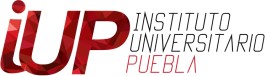 Generalidades.Las prácticas internas son aquellas que el alumno desarrolla en un área específica de la institución educativa (Instituto Universitario Puebla), generalmente afín con su carrera, como una prestación de servicio con la finalidad de transferir conocimientos en condiciones reales de trabajo y desarrollar competencias para integrarse al sistema laboral. Esta práctica es de carácter obligatorio, ya que es antecedente para poder ejercer las prácticas profesionales y Servicio Social.Entre 4º y 6º cuatrimestre, o 5º y 6º semestre (acorde con el Plan de Estudios), podrás iniciar tus prácticas internas que constan de 120 horas.Procedimiento:Ingresa a la página del Instituto Universitario Puebla en el apartado “Tramites IUP, posteriormente en Practicas internas”, donde podrá descargar el formato de “Solicitud de Practicas Internas” (IN5-A1), para el llenado de datos personales, la propuesta de fechas y horarios disponibles para la realización de las tareas, y el departamento o área que sea afín con la carrera.Acuda a la Dirección Académica para entregar la solicitud, que se analizará para dar respuesta a dicha solicitud en 3 días hábiles posteriores a la fecha recibida. En caso de que sea necesario o por petición propia se podrá realizar una valoración de habilidades y aptitudes para determinar el tipo de actividades a desarrollar.Una vez definida el área para la realización de tus practicas internas, la Dirección Académica otorga un oficio para que te presentes al áreacorrespondiente, denominado “Presentación para Práctica Interna” (IN5-A2) conteniendo los datos de identificación como estudiante, el horario y las actividades a realizar en el departamento o área asignada, así mismo tiene que imprimir el oficio denominada “Control de Asistencia de Prácticas Internas” (IN5-A5), el cual se ira llenando y quedando a resguardo del responsable del departamento o área asignada.El responsable del departamento o área donde se realizarán las practicas internas deberá mandar a Dirección Académica una carta de “Aceptación de prácticas internas” (IN5-A6), donde se describirán los horarios y actividades a realizar.La Dirección Académica lleva el seguimiento de la práctica interna, misma que se evalúa cada 40 hrs por el responsable del área asignada y gira a la Dirección Académica la “Evaluación Bimestral de Práctica Interna” (IN5- A3). Estas evaluaciones tienen la finalidad de inducir hacia un desempeño de calidad, analizando las dificultades detectadas durante la práctica, a través de sugerencias y recomendaciones necesarias para mejorar el desempeño en un área productiva laboral.Al finalizar tus horas de prácticas, el departamento o área que se te asignó emite el oficio “Termino de Practicas Internas” (IN5-A4), a la Dirección Académica junto con tus hojas de “Control de Asistencia de Prácticas Internas” con los que se avala el cumplimiento del Servicio de Prácticas Internas, y este a su vez envía una copia al Departamento de Administración Escolar para su registro en el expediente del alumno.ANEXOS:IN5-A1	Solicitud de Prácticas InternasIN5-A2	Presentación para Práctica InternaIN5-A3	Evaluación Bimestral de Práctica InternaIN5-A4	Termino de Prácticas InternasIN5-A5	Control de Asistencia de Prácticas InternasIN5-A6	Carta de aceptación de Prácticas internas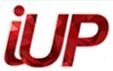 INSTITUTO UNIVERSITARIOPUEBLAAnexo: IN5-A1SOLICITUD DE PRÁCTICAS INTERNASAnexo: IN5-A1DIALUNESMARTESMIERCOLESJUEVESVIERNESSÁBADOHORARIOAUTORIZÓSELLOAUTORIZÓNOMBRE Y FIRMA DE RESPONSABLE DE DIRECCIÓN ACADÉMICAFIRMA DEL ALUMNOINSTITUTO UNIVERSITARIOPUEBLAAnexo: IN5-A2CARTA DE PRESENTACIÓN PARA PRÁCTICA INTERNAAnexo: IN5-A2DIALUNESMARTESMIERCOLESJUEVESVIERNESSÁBADOHORARIOÁREA DE ASIGNACIÓNEXPERIENCIAHABILIDADES4. RESULTADOS DEL TEST DE INTERESES Y VALORESINSTITUTO UNIVERSITARIOPUEBLAAnexo: IN5-A3EVALUACIÓN BIMESTRAL DE PRÁCTICA INTERNAAnexo: IN5-A3DATOS GENERALESDATOS GENERALESACTIVIDADES DESARROLLADASALUMNO:LICENCIATURA:LUGAR O ÁREA DE PRÁCTICA:NOMBRE DEL TITULAR DEL ÁREA:CARGO DEL TITULAR DEL ÁREA:FECHA DE REPORTE:ESTADO DE AVANCE (EN HORAS)Responsable del seguimentoFirma de conocimiento del alumnoINSTITUTO UNIVERSITARIOPUEBLAAnexo: IN5-A4TÉRMINO DE PRÁCTICAS INTERNASAnexo: IN5-A4INSTITUTO UNIVERSITARIOPUEBLAAnexo: IN5-A5CONTROL DE ASISTENCIA DEPRÁCTICAS INTERNASAnexo: IN5-A5DÍAHORA DE ENTRADAHORA DE SALIDAFIRMA DEL ALUMNO/AOBSERVACIONESLunesMartesMiércolesJuevesViernesSábadoDÍAHORA DE ENTRADAHORA DE SALIDAFIRMA DEL ALUMNO/AOBSERVACIONESLunesMartesMiércolesJuevesViernesSábadoDÍAHORA DE ENTRADAHORA DE SALIDAFIRMA DEL ALUMNO/AOBSERVACIONESLunesMartesMiércolesJuevesViernesSábadoDÍAHORA DE ENTRADAHORA DE SALIDAFIRMA DEL ALUMNO/AOBSERVACIONESLunesMartesMiércolesJuevesViernesSábadoDÍAHORA DE ENTRADAHORA DE SALIDAFIRMA DEL ALUMNO/AOBSERVACIONESLunesMartesMiércolesJuevesViernesSábadoINSTITUTO UNIVERSITARIOPUEBLAAnexo: IN6-A6Carta de Aceptación dePrácticas InternasAnexo: IN6-A6INSTITUTO UNIVERSITARIO PUEBLACódigo: DPR2-IN5 Versión: 1LINEAMIENTOS PARA LLEVAR A CABO LAS PRÁCTICAS INTERNASCódigo: DPR2-IN5 Versión: 1Elaborado por: JVPRevisado por: MITMFAprobado por: MITMFFecha: 06/06/2017Fecha: 12/06/2017Fecha: 12/06/2017“Documento controlado de uso exclusivo del Instituto Universitario Puebla”“Documento controlado de uso exclusivo del Instituto Universitario Puebla”“Documento controlado de uso exclusivo del Instituto Universitario Puebla”INSTITUTO UNIVERSITARIO PUEBLACódigo: DPR2-IN5 Versión: 1LINEAMIENTOS PARA LLEVAR A CABO LAS PRÁCTICAS INTERNASCódigo: DPR2-IN5 Versión: 1INSTITUTO UNIVERSITARIO PUEBLACódigo: DPR2-IN5 Versión: 1LINEAMIENTOS PARA LLEVAR A CABO LAS PRÁCTICAS INTERNASCódigo: DPR2-IN5 Versión: 1INSTITUTO UNIVERSITARIO PUEBLACódigo: DPR2-IN5 Versión: 1LINEAMIENTOS PARA LLEVAR A CABO LAS PRÁCTICAS INTERNASCódigo: DPR2-IN5 Versión: 1